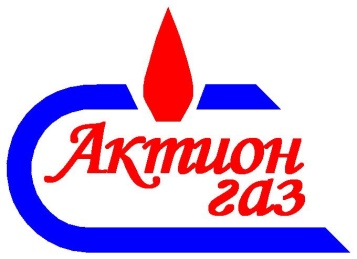 ОБЩЕСТВО С ОГРАНИЧЕННОЙ ОТВЕТСТВЕННОСТЬЮ"Актионгаз"413117, г. Энгельс , Саратовской обл .		  ИНН 6449043890/КПП 644901001 , р/с 40702810400000029126ул . Достоевского, 1                                               в ЗАО  АКБ  «ЭКСПРЕСС-ВОЛГА» г. Саратов                                                                               Телефон (8453) 76-13-76			  БИК-046311808, ОКПО 96954945, ОГРН 1076449003487FAX -(8453) 76-30-30www.aкtiongaz.comemаil: aкtion_gaz@mail.ruТехническое задание на изготовление транспортабельной котельной установки.1. Наименование и адрес отапливаемого  объекта___________________________________2. Отапливаемый объем каждого здания, (кв.м.) ____________________________________3. Тепловая мощность котельной (МВт/ч) (Гкал/ч) __________________________________в том числе на отопление  ________, горячее водоснабжение макс. _____ средн._________4. Тип котельной ______________________________________________________________(модульная, крышная, пристроенная, реконструкция и т.п.)5. Основное топливо ____________________ резервное топливо ______________________6. Давление газа расчетное ______________. МПа, фактическое max._______min________7. Необходимость установки ГРУ в котельной ______ (да) _______ (нет)  	установки ГРПШ Генпроектировщиком _____ (да) _________ (нет) 	8. Водоподготовка ____________________________________________________________(химическая, электро-магнитная, магнитная)давление водопроводной воды ___ МПа. Анализ воды прилагается ___ (да)____(нет)_____9. Требование к узлу учета газа _________________________________________________(счетчик, корректор по t , по Р)поагрегатный  учет расхода газа________ (да)_________(нет)10. Необходимость теплосчетчиков ______ (да) _______ (нет)________11. Необходимость счетчика горячей воды  ______ (да) _______ (нет)12. Необходимость счетчика исходной (водопроводной) воды ______(да) _______ (нет)13. Необходимость термогидравлического разделителя______(да) _______ (нет)14. Требование к регулированию температуры теплоносителя _________________________                                                                                                     (полуавтоматическое, автоматическое по температуре наружного воздуха)15. Тип обслуживания котельной ________________________________________________(автоматизированная с выводом сигнализации на диспетчерский пункт)____________________________________________________________________________ (с обслуживающим персоналом с бытовым помещением) (беспроводная связь)16. Необходимость разработки проекта на ТКУ _________(да) ________ (нет)___________17. Максимальное удаление потребителя от теплоисточника ______________________ (м.)18. Максимальная температура  теплоносителя ________________________________(95)19. Потери напора у потребителя _____________________________________________(м.)20. Отметки уровня котельной и отапливаемых зданий ______________________________21. Технические условия Госэнергонадзора на проектирование (прилагается №)_________22. Облицовка несущей конструкции _____________________________________________                                                                            (профнастил окрашенный, сэндвич-панель)23.Схема системы теплоснабжения ______________________________________________ (закрытая, открытая)24. Система _________________________________________________________________(Двухконтурная, Одноконтурная).25. Система пожаротушения (Огнетушитель) ________________да___________нет.Заказчик ____________________________________________________________________(предприятие, адрес, телефон-факс)Лицо для контактов ______________М.П.                               ________________________________